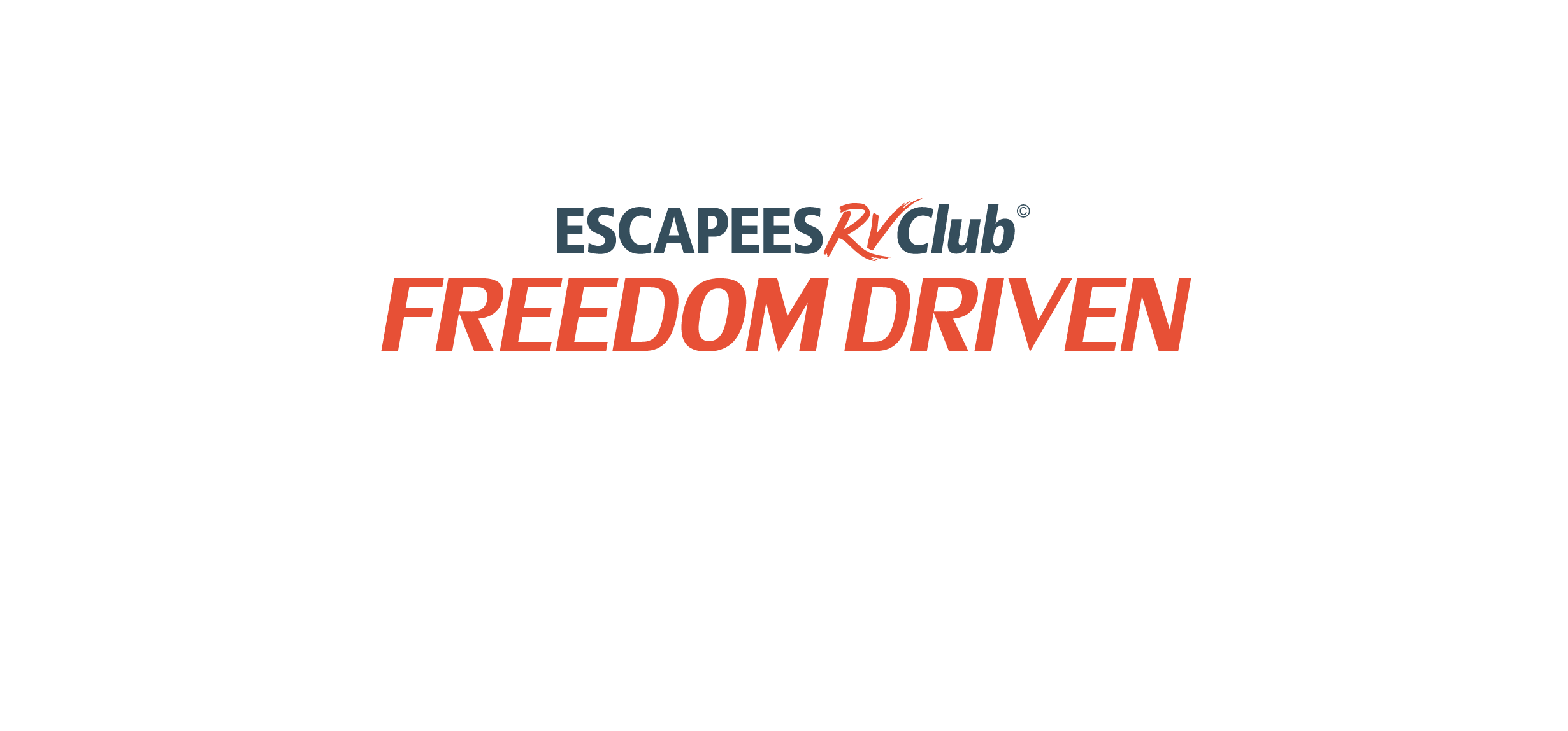 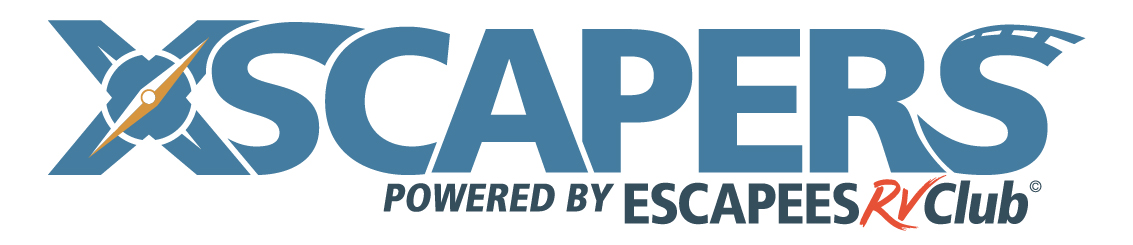 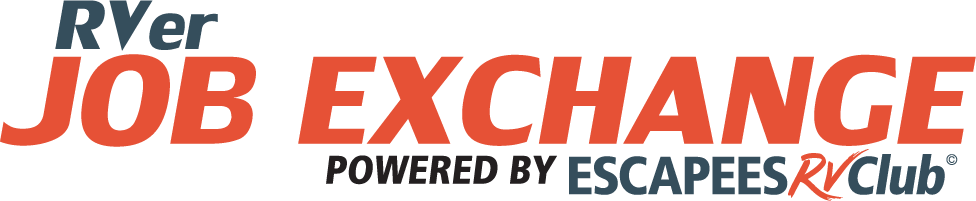 Blog Submission GuidelinesThank you for your interest in writing for our websites. Before we start working together on an article, please review the following guidelines to ensure you’re aware of expectations.ContributorsAll contributors to the Escapees RV Club or Xscapers blog must have experience with the RVing lifestyle, and it is preferred that writers be members of the club. Those wishing to write about a technical topic must offer credentials which legitimize their advice. All contributors to the RVer Job Exchange blog should have experience in work camping, remote work, or related topics. Though membership in Escapees RV Club isn’t required, it is encouraged. Those wishing to write about a technical topic such as income tax or legal advice must be appropriately licensed to do so.Writers must submit exclusive content, and it must be relevant to the RV or nomadic lifestyle. There should not be duplicate articles on authors personal blog or submitted to other publications. Writing StyleSubmissions must be written in an engaging, conversational tone. Avoid verbosity and colloquialisms. If individuals or businesses are referenced in the content of the submission, names, SKP numbers (if applicable), and contact information must be included with submission. Self-Promotional LinksSubmissions may not contain affiliate links or promotion of the author’s product(s). Submissions containing either of these may be edited or declined. Material submitted for the sole purpose of advertising will not be accepted. We do allow a limited number of dofollow links in the body of the article, as long as they are not in competition with our own content and prove relevant to the topic being discussed. We reserve the right to edit submitted links in accordance with these guidelines.The author’s credentials and business alliance are allowed in their bio. One dofollow link may be included in the bio.ImagesWriters are asked to submit a minimum of one photo to be featured in their articles. Images should be submitted at the same time as the article and they must be relevant to the topic. It is encouraged that the contributor submits original photos. Captions should include the names of all individuals pictured and other relevant information. Submit the highest quality photo available. We do not reserve exclusive rights to submitted photos.All submitted photos containing the images of people must be accompanied by a release form. Writers should also submit a headshot to be included with their bio at the end of the article.Payment & Article LengthArticles solicited by Escapees qualify for payment. Payment per article may range from $100-400, depending on the length of the final piece as published, the relevance of the topic, accompanying photos or graphics and the writer’s experience and credentials. Fee will be discussed prior to approval and publication of the submission and will be paid within two weeks of publication.Minimum article length is 500 words.Maximum article length is 3,000 words. Content SharingWriters are encouraged to share published articles with their audience. This could be done in the form of sharing the articles via blog postings, newsletters or social media avenues. Both parties can mutually benefit from the sharing of content. Escapees gains an informational article sharing the author’s expertise. The author gains credibility through being featured in an Escapees publication.  